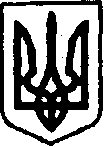 УКРАЇНАКЕГИЧІВСЬКА СЕЛИЩНА РАДАLХ  СЕСІЯ VIIІ СКЛИКАННЯРІШЕННЯ06 жовтня 2023 року                  смт Кегичівка                                  № 7717          Про передачу права оперативного управління З метою ефективного та раціонального використання майна комунальної власності Кегичівської селищної ради, враховуючи рішення IІІ позачергової сесії Кегичівської селищної ради VIII скликання від 30 грудня 2020 року № 89      «Про передачу прав засновника та майна закладів освіти у комунальну власність», рішення IV позачергової сесії Кегичівської селищної ради                      VIII скликання від  13 січня 2021 року № 92 «Про забезпечення діяльності закладів освіти», відповідно до статей 133, 136, 137 Господарського кодексу України, керуючись статтями 4, 10, 25-26, 42, 46, 59, 60 Закону України                    «Про місцеве самоврядування в Україні», Кегичівська селищна радаВИРІШИЛА: Передати в оперативне управління Відділу освіти, молоді та спорту Кегичівської селищної ради (код ЕДРПОУ 43983610) майно комунальної власності, а саме:- нежитлову будівлю, загальною площею 1159,90 м2 за адресою: Харківська область, Красноградський район, селище міського типу Слобожанське, вулиця Соборна, будинок 5б (Комунальний заклад «Слобожанський заклад дошкільної освіти (ясла-садок) Кегичівської селищної ради»). Контроль за виконанням даного рішення покласти на постійні комісії                  з питань бюджету, фінансів, соціально-економічного розвитку та комунальної власності Кегичівської селищної ради (голова комісії Вікторія ЛУЦЕНКО)        та з гуманітарних питань, фізичної культури та спорту, молодіжної політики охорони здоров’я та соціального захисту населення Кегичівської селищної ради (голова комісії Валентин ЧЕРНІКОВ).Кегичівський селищний голова         оригінал підписано     Антон ДОЦЕНКО